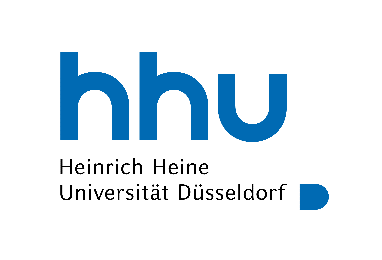 Fachschaft  PharmazieHeinrich-Heine-Universität DüsseldorfGeb. 26.31 U1 R41Universitätsstraße 140225 DüsseldorfTel.: 0211-8112516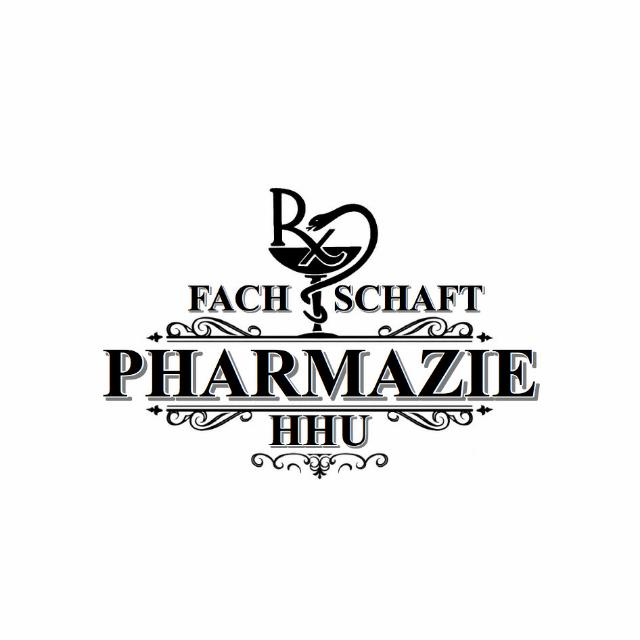 Protokoll der online FS-Sitzung 19.01.2021Anwesende Räte:  	 Marie F.	 Eunice M.		 Sabrina F.		 Samuel K. Alexander G.	 Madeline D.	 Laura P.		 Anna-Lena G. Kerstin S.	 Hannah S.		 Moritz K. 		 Jonas H. Jonas G.Anfang: 18:07Tagesordnung:TOP 0: RegulariaBeschlussfähigkeit wird festgestelltRedeleitung wird Sabrina F. übertragenTOP 1: WEAb dem 01.04 Nachfolge in der Chemie angestelltProksch-Nachfolgekandidaten wird zurzeit überprüftKlinische Pharmazie bekommt eine Junior-ProfessurNoch ein paar Praktika laufen in Präsenz (DAC, AC, OC)In sehr verkürzter FormTOP 2: TutorienvergabeFür das Stereo-Tutorium gab es keine Bewerber:innen, daher wird dieses im SoSe 21 nicht stattfindenEndgültige Vergaben am FreitagTOP 3: FS-PulloverAlex und Kerstin bestellen die Pullis demnächstTOP 4: SonstigesFür dieses Semester keine AVOXA-Bestellung, da noch genug Taschen übrig sindRavati möchte eine Werbeveranstaltung mit Tipps & Tricks für das StEx machenInfos dafür in die SemestergruppenDie FS-Braunschweig möchte ein Online-FS-Treffen veranstaltenEs müssten neue Druckerpatronen besorgt werdenAlex übernimmt dasEnde: 18:47Protokollführer: Samuel Kolorz